Call to Order(Begins the meeting, includes opening customs and procedures)Pledge of AllegianceRoll CallApproval of Minutes(This approves the secretary’s record keeping of the last meeting)Special Orders(Formalities or proceedings not according to law or custom)Laura Butler - Assistant Vice President for Public AffairsLauren Berry - Political UpdatesJolie Barton - Hunger Action WeekChair Izzi Barry - Retreat RecapItems to be Considered(Business to be seen today)CR23-100: An act of polite procedure removing senators from their congressional seats and committee assignments following their resignation.CR23-101: A resolution outlining the processes and procedures of appointments for vacant senator seats.New Business(New legislation to be sent to committee)Student Concerns(Open forum for any student to address concerns to the UCO Student Congress)Announcements(General announcements)Chair Izzi Barry - Upcoming Dates and ObligationsAdjournment(End of meeting, must be motioned and seconded)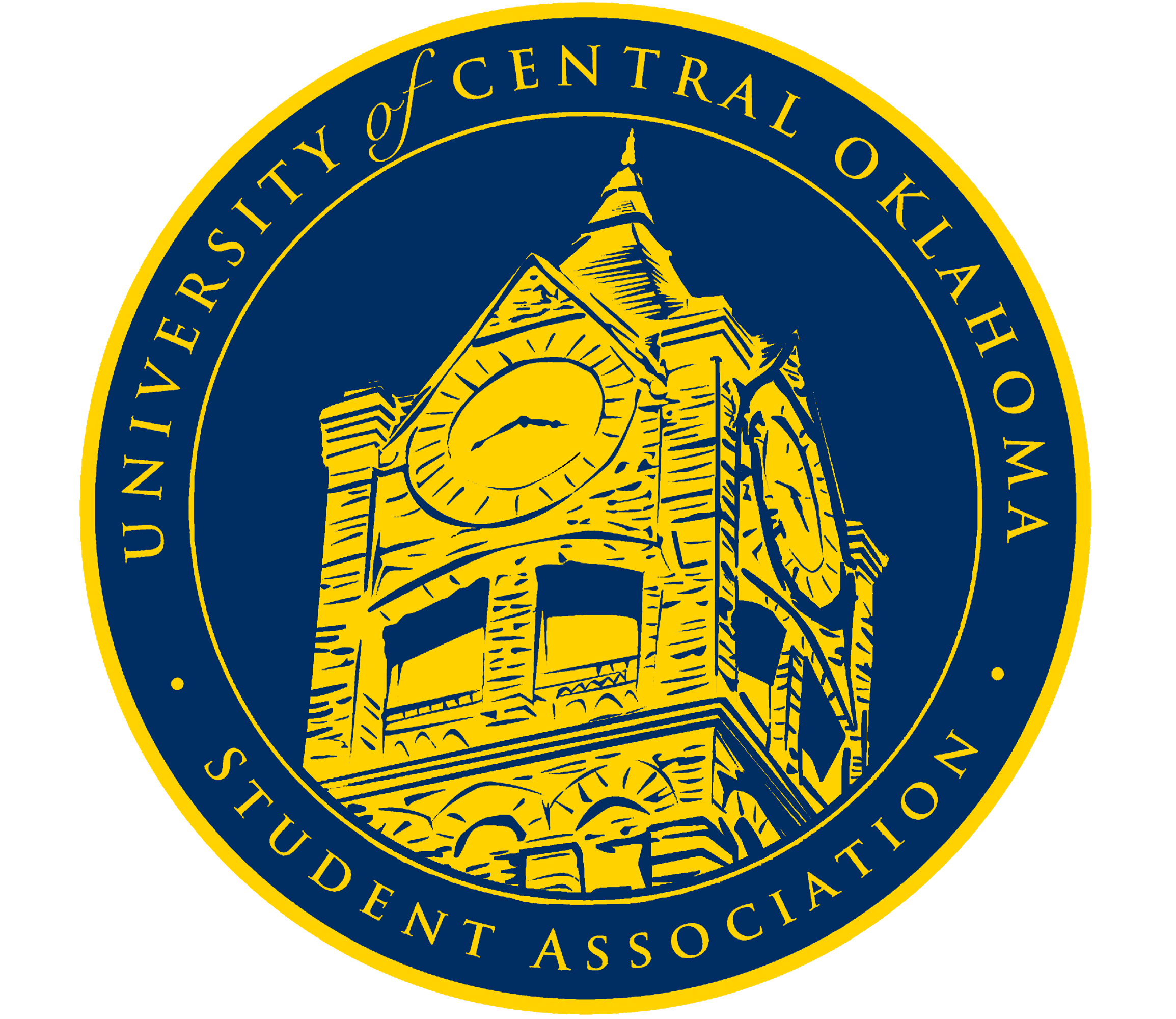 University of Central Oklahoma Student Association2nd Meeting, Fall Session of the 27th Legislature
NUC 421 Will Rogers Room
Monday September 11th, 2023 4:00 PM